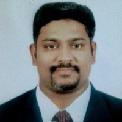          GANESH SummaryOracle DBA with 12 plus years of IT industry experience associated with domains like Banking & Finance, Telecom, Retail and SecuritiesInvolved in day-to-day activities and decision making for clients like Ericsson, Calix, AT&T, Nike, Charles Schwab’s, Leggmason and Mitsui, which includes 6 plus years in USA.Involvement in database installation, cloning, migration, upgrades, patches and performance tuningExperienced in setting up and management of RAC, Data Guard and High Availability (HA)Expertise in OEM, 12C, 11G and 10G gridInvolvement in DB migration of large DB’s from 11G to 12C for Charles Schwab’sConvert data requirements into database structures for optimal performance and availabilityCoordinate resource management, Shift scheduling & Client Interaction.Excellent verbal and written communication skills.Immediate joiner / On UAE Visit Visa till Feb 2021Project Summary:	Dec 2019 – Jun 2020Role	: Senior Database AdministratorPlan upgrades, installation and conversions of databases, tuning Oracle 12C and 11gResponsible for planning, tracking and reporting project performance to managementOracle 11g/10g Replication, HA and DR, Oracle Data GuardPrepare RCA on customer database issuesMOP for Database Refresh, Cloning, Patches and Standby setupOracle Grid Control Setup Enhancements using EMS SoftwareRDA – Remote Diagnosis Agent for advanced troubleshootingService request calls with Oracle SupportPerformance Tuning of Oracle Databases using DBeaverOracle 11g/10g RAC, Replication, Oracle Data Guard, Enterprise ManagerBackup and Restore of Oracle DatabasesEnvironment:Oracle 12c, 11g, AWS, Linux, WindowsPage 1 of 3Hexaware Technologies, Chennai, India	Apr 2018 – Jul 2019Role : Senior Database AdministratorResponsibilities:Database installation, cloning, migration, upgrades, patches and performance tuning on premise and Cloud infrastructure (10g, 11g and 12c)Migration of On-Premise Databases to Cloud Platforms using 6R Migration approachInstallation and configuration of Linux servers on premises servers and cloud instancesResponsible for planning, tracking and reporting project performance to management using project management toolsOracle 11g/10g RAC, Replication, Oracle Data Guard, Enterprise ManagerPrepare RCA on customer database issuesMOP for Database Refresh, Cloning, Patches and Standby setupEnvironment:Oracle 12c, 11g, AWS, VMware vSphere, HP Blade, RedHat Linux, WindowsMphasis Ltd, Chennai, India	Sep 2014 – Mar 2018Role	:  Principal Infrastructure Engineer24x7 Support engineer responsible for customer remote databases across geographyDatabase installation, cloning, migration, upgrades, patches and performance tuningStudy and analyze product documentation and requirement specifications to help plan and create Test casesPart of team involved in resource management, Shift scheduling& Client Interaction.Disaster recovery utilizing Oracle Data GuardService request calls with OracleOracle Support specialist for ONCALL, night and weekend projectsDatabase and system administrator resource to accomplish project tasksEnvironment:Oracle version: 10g R2, 11g, 12cOperating system: Solaris, Linux, HP-UXTools: Service Now, Putty, VNCEricsson Inc, San Jose, CA	Feb 2009 – May 2014Role	:  Systems Engineer IIIResponsibilities:Plan upgrades, installation and conversions, failovers of databases, tuning Oracle 10G/11g and mentoring DBAs across geographiesResponsible for planning, tracking and reporting project performance to management using project management toolsOracle 11g/10g RAC; Oracle Partitioning, Oracle OLAP, Materialized views, Replication, Oracle Data Guard, Enterprise ManagerPrepare RCA on customer database issuesMOP for Database Refresh, Cloning, Patches and Standby setupOracle Grid Control Setup Enhancements using EMS SoftwareRDA – Remote Diagnosis Agent for advanced troubleshootingJob Scheduling using AUTOSYS and backup using BCV and RMANService request calls with Oracle SupportEnvironment:Oracle version: 9.x and 10g R2, Operating system: AIX and SUN SOLARISTools: TOAD, RMAN, GRID, RAD, VNC, X-Manager, Putty, ClearQuest, Crystal ReportsPage 2 of 3Wipro Ltd, Chennai, India	Apr 2007 – Jan 2009Role	:	Database ConsultantResponsibilities:DBA consultant to various project DBAs, System Architecture design and enterprise data architecture.Installing and configuring ORACLE 9i, 10G RAC on Linux and Sun OSProduction support and application support for Java and J2E developersDatabase refresh, cloning, Patches and standby setupFine tuning databases using 10G AWR and Grid, RMAN backup and recoverySetting up and maintaining user accounts and profilesSpace management using OEM and Toad, BCV snapshotsTuning of database based on findings from utilities such as TKPROF, EXPLAIN PLAN, etc.Monitoring Growth of tables and undertaking necessary re-organization of databaseInteracting with SAP Basis team on scheduling outages and Patch application.Shift scheduling for a team of 9 and Knowledge transfer plan for new resourcesHandle tickets thru Remedy and Time sheet thru IQN NavigatorEnvironment:Oracle 9i and 10g, LINUX and SUN SOLARISTools: TOAD CENTRAL, OEM, SAPDBA, BRTOOLS, SAPGUI, RemedyEducation:B.Sc., Bharathidasan University, IndiaM.C.A., Bharathidasan University, IndiaCertifications:Oracle certified Professional 11 gAmazon Certified Solution Architect - Associate (AWS)ITIL Foundation V3Visa Status : UAE Visit Visa valid until Feb 2021ContactsPersonal Contact: ganesh-399805@2freemail.com / ganesh-399805@gulfjobseeker.com Mobile: 0504973598Reference: Mr. Anup P Bhatia, HR Consultant, Gulfjobseeker.com Video CV: View and download my CV Free on Gulfjobseeker.comPage 3 of 3Technical Skills:Database:Oracle 12C, 11g, 10g, 9i, 8i and 7.x, ProgressOperating Systems:Sun Solaris, AIX, Linux HPUX and Windows platformsERP:SAP, MFG/PROTools:SSH, CMS, SAPDBA, EMS, SAPGUI, Remedy, PuttySQL Navigator, Salesforce, RMAN, Datagaurd, Statspack